  ...................................................................................Nazwa (firma) Wykonawcy albo Wykonawcówubiegających się wspólnie o udzielenie zamówieniaOŚWIADCZENIE O PRZYNALEŻNOŚCI LUB BRAKU PRZYNALEŻNOŚCI DO GRUPY KAPITAŁOWEJo której mowa w art. 24 ust. 1 pkt 23 ustawy z dnia 29 stycznia 2004 r. Prawo zamówień publicznychMy, niżej podpisani, działając w imieniu i na rzecz:.......................................................................................................................................................................................................................................................................... (nazwa /firma/ i adres Wykonawcy/ Wykonawców wspólnie ubiegających się o udzielenie zamówienia)oświadczamy, że ubiegając się o zamówienie publiczne na: Usługę druku offsetowego i cyfrowego 
dla Państwowego Instytutu Geologicznego – Państwowego Instytutu Badawczego
- sygn. post. EZP-240-64/2020* 	nie należę do grupy kapitałowej w rozumieniu ustawy z dnia 16 lutego 2007 r. o ochronie konkurencji i konsumentów (t.j. Dz. U. 2020, poz. 1076) z pozostałymi Wykonawcami biorącymi udział w przedmiotowym postępowaniu;* 	należę do grupy kapitałowej w rozumieniu ustawy z dnia 16 lutego 2007 r. o ochronie konkurencji 
i konsumentów (t.j. Dz. U. 2020, poz. 1076) co nw. Wykonawca, który złożył odrębną ofertę w niniejszym postępowaniu:**1.	…………………………………………………………2.	…………………………………………………………* zaznaczyć odpowiednie** w przypadku Wykonawców, którzy należąc do tej samej grupy kapitałowej, w rozumieniu ustawy z dnia 16 lutego 2007 r. o ochronie konkurencji i konsumentów (t.j. Dz. U. 2020, poz. 10769) i złożyli odrębne oferty, mogą złożyć wraz z niniejszym oświadczeniem dowody (dokumenty, bądź informacje) potwierdzające, że powiązania z innym Wykonawcą nie prowadzą do zakłócenia konkurencji w postępowaniu.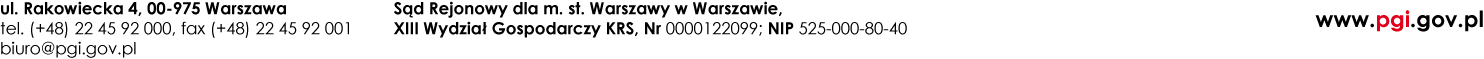 Lp.Nazwisko i imię osoby (osób) uprawnionej(ych) do reprezentowania Wykonawcy 
lub posiadającej (ych) pełnomocnictwoPodpis(y) osoby(osób) 
uprawnionej(ych):Miejscowość 
i data: